Eser Başlık: TasavvufEser Alt Başlık: -Dizin Bilgisi: Muallim Mâhir İz KülliyatıEser Sahibi	: Muallim Mâhir İzYayına Hazırlayan: M. Ertuğrul DüzdağKaynak Alınan Orijinal Eserin Adı: -Tercüme: -Resimleyen: -Ana Kategori: İslam > TasavvufKonu Etiketi: İslam > TasavvufSeviye: Üniversite & YetişkinEser Dili: TürkçeSayfa Sayısı: 256Ebat: 13,5 x 19,5 cmKağıt Cinsi: Holman 53 gr Kitap KağıdıCilt Cinsi: Karton Kapak Amerikan CiltBaskı Sayısı: 11. BaskıBaskı Tarihi: Ekim – 2022ISBN: 978-605-06660-6-9Marka: MED KİTAPListe Fiyatı: 70 Türk Lirası	3065 sayılı K.D.V. Kanunu'nun (13/n) maddesi hükmü gereğince K.D.V. den muaftır.Eser HakkındaEser HakkındaEser Hakkında*  “Tasavvuf” nedir; çıkışı, konusu, gayesi, özellikleri…*  “Sufi” ve “Mutasavvıf” ne demektir?..*  Tasavvuf hakkındaki görüş ve düşünceler…*  İlk sufiler kimlerdir; hayatları, menkıbeleri, sözleri…*  Tasavvuf’a ait terimlerin anlamları…*  Tarikatler; doğuşları, âdâbı, yolları…*  Şeyh’e biat, sülûk ve mertebeleri…*  Onsekiz ana tarikat; kurucuları, esasları, kolları…*  Bütün tarikatlerin ve kurucularının isim listesi…*  Tasavvuf: Kur’an ve Sünnet’e uygun yaşamak; kötü huyları,    bid’at ve hurafeleri terk etmektir… *  Tarikat mensuplarının ahlâk esasları:*  Dedikodu etmeyeceğim;*  Kimsenin ayıbını araştırmayacağım;*  Mü’min kardeşlerimin yardımına koşacağım;*  Namazı vaktinde kılacağım;*  Kazaya kalmış namaz ve oruç boçlarımı ödeyeceğim;*  Boş ve faydasız konuşmaları bırakacağım;*  Sünnet üzere yiyip içecek, uyuyacak ve yaşayacağım;*  Nefsimin zararlı ve faydasız isteklerine uymayacağım;*  Kendimde varlık görüp büyüklenmeyeceğim;*  İşimi yaparken, kalbimden zikre devam edeceğim.*  “Tasavvuf” nedir; çıkışı, konusu, gayesi, özellikleri…*  “Sufi” ve “Mutasavvıf” ne demektir?..*  Tasavvuf hakkındaki görüş ve düşünceler…*  İlk sufiler kimlerdir; hayatları, menkıbeleri, sözleri…*  Tasavvuf’a ait terimlerin anlamları…*  Tarikatler; doğuşları, âdâbı, yolları…*  Şeyh’e biat, sülûk ve mertebeleri…*  Onsekiz ana tarikat; kurucuları, esasları, kolları…*  Bütün tarikatlerin ve kurucularının isim listesi…*  Tasavvuf: Kur’an ve Sünnet’e uygun yaşamak; kötü huyları,    bid’at ve hurafeleri terk etmektir… *  Tarikat mensuplarının ahlâk esasları:*  Dedikodu etmeyeceğim;*  Kimsenin ayıbını araştırmayacağım;*  Mü’min kardeşlerimin yardımına koşacağım;*  Namazı vaktinde kılacağım;*  Kazaya kalmış namaz ve oruç boçlarımı ödeyeceğim;*  Boş ve faydasız konuşmaları bırakacağım;*  Sünnet üzere yiyip içecek, uyuyacak ve yaşayacağım;*  Nefsimin zararlı ve faydasız isteklerine uymayacağım;*  Kendimde varlık görüp büyüklenmeyeceğim;*  İşimi yaparken, kalbimden zikre devam edeceğim.*  “Tasavvuf” nedir; çıkışı, konusu, gayesi, özellikleri…*  “Sufi” ve “Mutasavvıf” ne demektir?..*  Tasavvuf hakkındaki görüş ve düşünceler…*  İlk sufiler kimlerdir; hayatları, menkıbeleri, sözleri…*  Tasavvuf’a ait terimlerin anlamları…*  Tarikatler; doğuşları, âdâbı, yolları…*  Şeyh’e biat, sülûk ve mertebeleri…*  Onsekiz ana tarikat; kurucuları, esasları, kolları…*  Bütün tarikatlerin ve kurucularının isim listesi…*  Tasavvuf: Kur’an ve Sünnet’e uygun yaşamak; kötü huyları,    bid’at ve hurafeleri terk etmektir… *  Tarikat mensuplarının ahlâk esasları:*  Dedikodu etmeyeceğim;*  Kimsenin ayıbını araştırmayacağım;*  Mü’min kardeşlerimin yardımına koşacağım;*  Namazı vaktinde kılacağım;*  Kazaya kalmış namaz ve oruç boçlarımı ödeyeceğim;*  Boş ve faydasız konuşmaları bırakacağım;*  Sünnet üzere yiyip içecek, uyuyacak ve yaşayacağım;*  Nefsimin zararlı ve faydasız isteklerine uymayacağım;*  Kendimde varlık görüp büyüklenmeyeceğim;*  İşimi yaparken, kalbimden zikre devam edeceğim.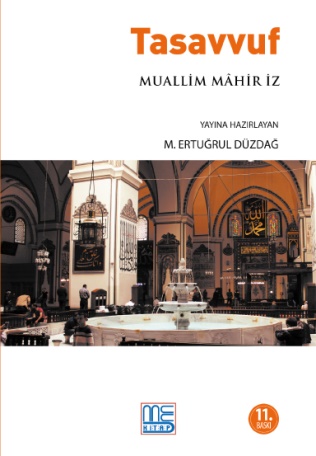 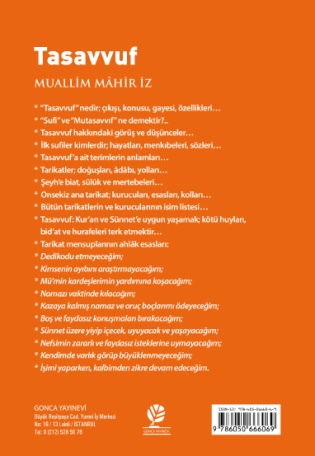 